Модель описания функционирования микросистемы                                                 LxРис. 1. Схема маятникового маршрута, с обратным не груженым пробегом1. Sмикро = {П; Р; М; Аэ; Тс}.2. Аэ =1 , т.к. Qплан/Qдень ≤ 1 .3. Тс ≥ Тн.ф.4. М = 1 маятниковый маршрут, с обратным не груженым пробегом  5. Длина маршрута lм = lг + lх .6. Время ездки, оборота автомобиля .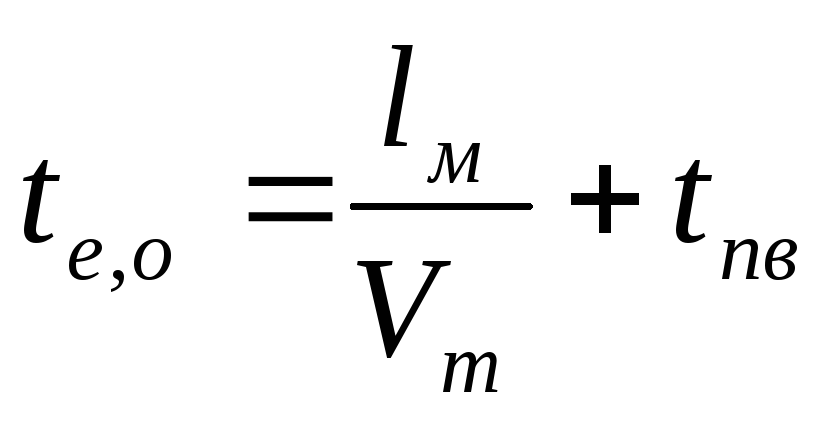 7. Выработка автомобиля в тоннах за ездку    Qе = qγ .8. Выработка автомобиля в тонно-километрах за ездкуРе = qγ·lг .9. Количество ездок, оборотов .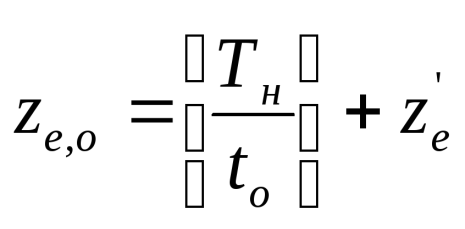 10. Плановое время работы автомобиля в микросистеме  Тн=Тс=Тмгде Тс – продолжительность функционирования микросистемы.11. Остаток времени в наряде после выполнения целого числа ездок, оборотов .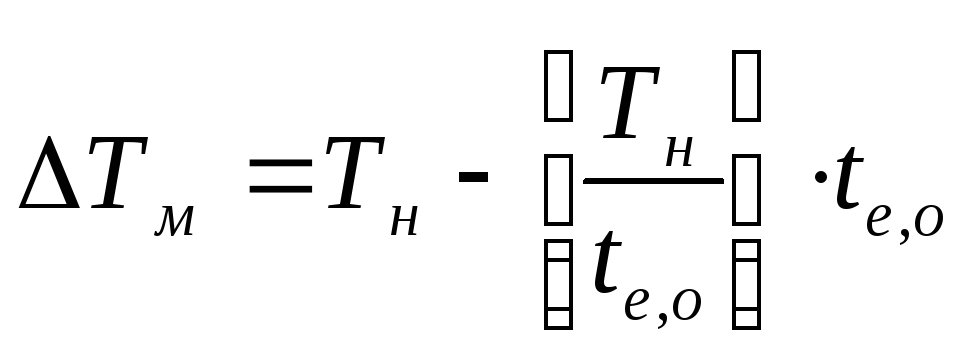 12. Количество ездок, которое может выполнить автомобиль за остаток времени, после выполнения целого количества ездок, оборотов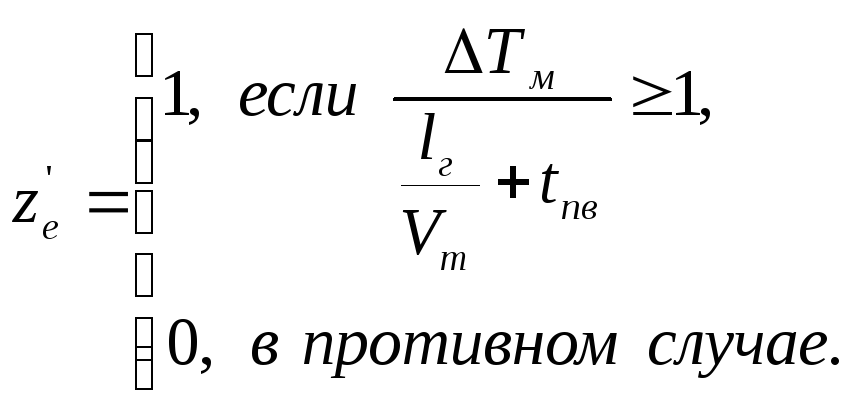 13. Выработка автомобиля в тоннах в микросистеме.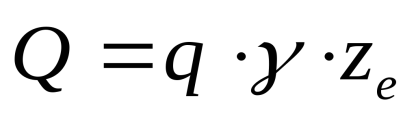 14. Выработка автомобиля в тонно-километрах в микросистеме.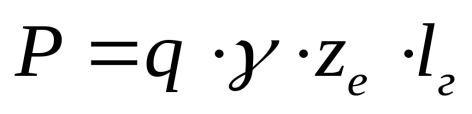 15. Пробег автомобиля за смену   .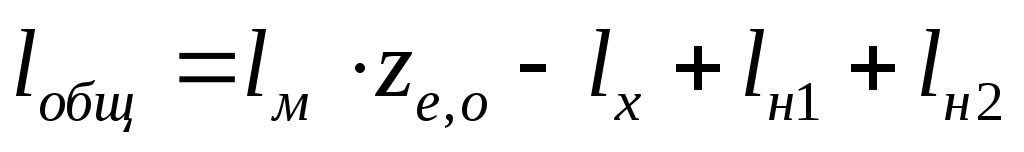 16. Фактическое время работы автомобиля.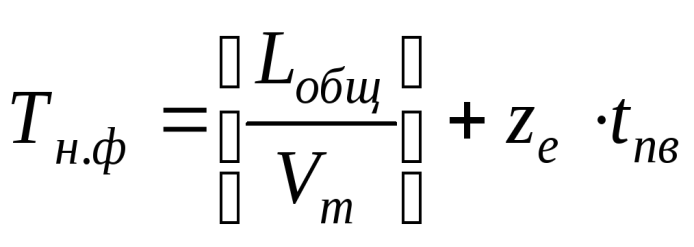 